GOLF REGISTRATION – SPONSORS 2021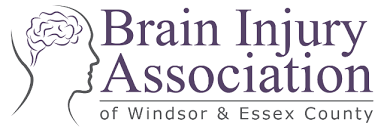 Date: Friday, September 17, 2021 Registration: 11:30 to 12:30 Shotgun Start: 1:00 Texas Scramble – 4 persons Dinner: 6:00 p.m.  + Auction, Raffle and PrizesLocation: Kingsville Golf and Country Club640 County Road 20, Kingsville 519-733-6561Includes: Golf, Cart, Range Balls, Dinner, Auction, Prizes and other good things……Proper Attire Required. Covid procedures in place.1 Golf Cart Sponsor - $1,0002 Hole-in-One Sponsor - $500 plus a prize3 Longest Drive Sponsor -$300 plus a prize4 Closest-to-Pin Sponsor -$300 plus a prize5 Hole Sign Sponsor -$2506 Putting Contest (one only)- $200Company Name:Address including Postal Code:Contact Person:Email:                                                 Phone:Sponsorship Level:                            Donation Amount:Payment amount: Payment Method: PayPal □             Cheque □Deadline Date to Register:  September 3, 2020 (Payment due with entry)   BIAWE -  519-981-1329 By Cheque: Made out to Brain Injury Association of Windsor and Essex CountyMail to:                             856 Victor Dr. Windsor, ON N8S 2S7By Paypal: Go to www.biawe.com AND email Registration Form to payment@biawe.comCharitable Registration Number:  87686 5817RR0001Team RegistrationOur ProgramsSurvivor Social Group – For Survivors of an acquired brain injury (ABI) it brings people together to help each other and reduce social isolation. Quarterly the group attends events together. You Are Not Alone Peer Support Group – For Survivors and Caregivers on someone with an ABI to provide an opportunity to share personal experiences and feelings, learn coping strategies and socialize with others of similar interests. Young Adult Support Group – For Survivors ages 18 to 29. The needs of this age group are unique and the informality of the setting makes it easier for them to share and discuss relevant matters. Family and Friends Support Group – This group is for caregivers of someone with an ABI to talk about relevant issues concerning a loved one with an ABI. Injury Prevention Programs – “Helmets for Kids” and “STAR” – Stop, Tell, get Assessed, Rest – Concussion Prevention Program for students in grade 7 to 12Social Enterprise – Annual ABI Conference for Health Care Professionals, ABI Training for EmployersOther Supports for persons with an ABI - Income Support Coordination, Virtual Support CoordinationGrand Slam $3,000Masters$2,500Champion$2,000Titleist$1,500Corporate Team $800Players44444Hole Signs22221Newsletter Ads4321Promotions1 year1 year1 year1 yearProgram SponsorshipsSupport Group (2)Support Group (1) Social Group Caregiver Group Golfer 1: Email:Cell Phone:Golfer 2:Email:Cell Phone:Golfer 3:Email:Cell Phone:Golfer 4:Email:Cell Phone: 